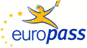 Автобиография Автобиография 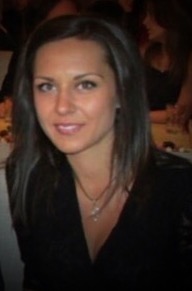 Лична информацияЛична информацияИме  Име  Елена Боянова БаковаЕлена Боянова БаковаАдресАдресгр.София , държава Българиягр.София , държава БългарияТелефонТелефон0889157888; 0888775208;E-mailE-maile.bakova@government.bg; elena.bakova@yahoo.com; e.bakova@government.bg; elena.bakova@yahoo.com; Трудов стажТрудов стажДатиДатиот 30.06.2012 до момента от 30.06.2012 до момента Основни дейности и отговорностиОсновни дейности и отговорностиГлавен експерт в Междуведомствения съвет по отбранителна индустрия и сигурност на доставкитеГлавен експерт в Междуведомствения съвет по отбранителна индустрия и сигурност на доставкитеИме и адрес на работодателяИме и адрес на работодателяМинистерски съвет на Република България, София, бул. „Дондуков” 1Министерски съвет на Република България, София, бул. „Дондуков” 1ДатиДатиот 01.12.2009 до 29.06.2012 от 01.12.2009 до 29.06.2012 Основни дейности и отговорностиОсновни дейности и отговорностиМладши експерт в Междуведомствения съвет по въпросите на военнопромишления комплекс и мобилизационната готовност на странатаМладши експерт в Междуведомствения съвет по въпросите на военнопромишления комплекс и мобилизационната готовност на странатаИме и адрес на работодателяИме и адрес на работодателяМинистерски съвет на Република България, София, бул. „Дондуков” 1Министерски съвет на Република България, София, бул. „Дондуков” 1ДатиДатиот ноември 2008 до юни 2010 от ноември 2008 до юни 2010 Основни дейности и отговорностиОсновни дейности и отговорностиРъководител на проекти – организиране, координиране, контролРъководител на проекти – организиране, координиране, контролИме и адрес на работодателяИме и адрес на работодателяСдружение  Движение за обновление на българските региони и общини - Д.О.Б.Р.О. , гр. СофияСдружение  Движение за обновление на българските региони и общини - Д.О.Б.Р.О. , гр. СофияДатиДатиот май 2008 до юли 2008 от май 2008 до юли 2008 Основни дейности и отговорностиОсновни дейности и отговорностиМаркетинг войс-оператор - обучение на нидерландскиМаркетинг войс-оператор - обучение на нидерландскиИме и адрес на работодателяИме и адрес на работодателя„ИМРО”ЕООД, гр. София„ИМРО”ЕООД, гр. СофияОбразование и обучениеОбразование и обучениеДатиДатиОт 10.04.2012 до моментаОт 10.04.2012 до моментаИме на обучаващата или образователната организацияИме на обучаващата или образователната организация  Университет за национално и световно стопанство , гр.София  Университет за национално и световно стопанство , гр.СофияНаименование на придобитата квалификация и ниво Наименование на придобитата квалификация и ниво Икономика и управление (Икономика на отбраната и сигурността), докторантИкономика и управление (Икономика на отбраната и сигурността), докторантДатиДатиот октомври 2009  до момента от октомври 2009  до момента Име на обучаващата или образователната организацияИме на обучаващата или образователната организация  Център за факултативно обучение към  УНСС, гр.София  Център за факултативно обучение към  УНСС, гр.СофияНаименование на придобитата квалификация и ниво Наименование на придобитата квалификация и ниво Банково дело , специалистБанково дело , специалистДатиДатиот октомври 2009 до март 2011 от октомври 2009 до март 2011 Име на обучаващата или образователната организацияИме на обучаващата или образователната организация  Университет за национално и световно стопанство , гр.София  Университет за национално и световно стопанство , гр.СофияНаименование на придобитата квалификация и ниво Наименование на придобитата квалификация и ниво Маркетинг, магистърМаркетинг, магистърДатиДатиот септември 2005 до юли 2009 от септември 2005 до юли 2009 Име на обучаващата или образователната организацияИме на обучаващата или образователната организация  Университет за национално и световно стопанство , гр.София  Университет за национално и световно стопанство , гр.СофияНаименование на придобитата квалификация и ниво Наименование на придобитата квалификация и ниво Икономика на търговията , бакалавърИкономика на търговията , бакалавърДопълнителна информацияДопълнителна информацияДати Дати  от 15 до 17 април 2015  от 15 до 17 април 2015 Участие в конференция на тема: “Развита отбранителна индустрия. Фактор за надеждна национална сигурност“, организиран от Сдружение „Клуб отбранителна индустрия“, София.Участие в конференция на тема: “Развита отбранителна индустрия. Фактор за надеждна национална сигурност“, организиран от Сдружение „Клуб отбранителна индустрия“, София.Дати Дати  от 7 до 9 юли 2014 от 7 до 9 юли 2014Участва в курс/семинар на тема: “Подготовка на проекти по оперативни програми“, към Института по публична администрация.Участва в курс/семинар на тема: “Подготовка на проекти по оперативни програми“, към Института по публична администрация.Дати Дати  от 25 до 26 септември 2014 от 25 до 26 септември 2014Участва в курс/семинар на тема: “Електронно управление“, към Института по публична администрация.Участва в курс/семинар на тема: “Електронно управление“, към Института по публична администрация.Дати Дати  от 11 до 18 декември 2011  от 11 до 18 декември 2011 Участва в международен младежки семинар на тема „Насърчаване на активното европейско гражданство в ЕС след Лисабон”, организиран от Съюза на Европейските федералисти съвместно с Националната асоциация на младежките клубове на ООН и Европейско младежко движение.Участва в международен младежки семинар на тема „Насърчаване на активното европейско гражданство в ЕС след Лисабон”, организиран от Съюза на Европейските федералисти съвместно с Националната асоциация на младежките клубове на ООН и Европейско младежко движение.Дати Дати от 12 януари  до 30 август 2011 от 12 януари  до 30 август 2011 Член на Междуведомствена работна експертна група, създадена на основание Заповед № Р-8 / 12.01.2011 г. на министър – председателя на РБългария, със задача да разгледа получени, изработени и изпратени класифицирани документи от Военнопромишлената комисия и Партийно-правителствената комисия по отбранителна промишленост /ППКОП/ към Министерския съвет с определени нива на класификация за сигурност на информацията за периода 1973 г. – 1987 г. и да подготви списъци на документите, на които:  да отпадне нивото на класификация, да се постави ново ниво на класификация, да бъдат унищожени в съответствие с изискванията на ЗЗКИ и ППЗЗКИ.  Член на Междуведомствена работна експертна група, създадена на основание Заповед № Р-8 / 12.01.2011 г. на министър – председателя на РБългария, със задача да разгледа получени, изработени и изпратени класифицирани документи от Военнопромишлената комисия и Партийно-правителствената комисия по отбранителна промишленост /ППКОП/ към Министерския съвет с определени нива на класификация за сигурност на информацията за периода 1973 г. – 1987 г. и да подготви списъци на документите, на които:  да отпадне нивото на класификация, да се постави ново ниво на класификация, да бъдат унищожени в съответствие с изискванията на ЗЗКИ и ППЗЗКИ.  Дати Дати от  9 до 12 декември 2010 от  9 до 12 декември 2010 Участва в международен младежки семинар на тема „Да увеличим ролята на гражданите в европейския проект”, организиран от Съюза на Европейските федералисти съвместно с Националната асоциация на младежките клубове на ООН и Европейско младежко движение.Участва в международен младежки семинар на тема „Да увеличим ролята на гражданите в европейския проект”, организиран от Съюза на Европейските федералисти съвместно с Националната асоциация на младежките клубове на ООН и Европейско младежко движение.ДатиДатиноември 2010ноември 2010Участва в курс/семинар на тема „Въведение в държавната администрация” към Института по публична администрация.Участва в курс/семинар на тема „Въведение в държавната администрация” към Института по публична администрация.ДатиДатиюли 2010 юли 2010 Участва в обучение по защита на класифицираната информация (национална, на НАТО, на ЕС) в Министерски съвет на Република България.Участва в обучение по защита на класифицираната информация (национална, на НАТО, на ЕС) в Министерски съвет на Република България.Дати Дати от 2 до 9 май 2010 от 2 до 9 май 2010 Участва в международен обучителен курс на тема „Да подобрим европейската комуникация”, организиран от Съюза на Европейските федералисти съвместно с Националната студентска конфедерация и Европейско младежко движение.Участва в международен обучителен курс на тема „Да подобрим европейската комуникация”, организиран от Съюза на Европейските федералисти съвместно с Националната студентска конфедерация и Европейско младежко движение.Дати Дати април 2010 април 2010 Сертификат за участие в „Тhe Markstrat Online Simulation Game”, София.Сертификат за участие в „Тhe Markstrat Online Simulation Game”, София.Дати Дати от ноември 2009 до юни 2010 от ноември 2009 до юни 2010 Ръководител на проект „NATO BEST PRACTICES: Gender Sensitivity Training for Bulgarian Army”, финансиран от Американското посолство в България и получен сертификат за активното участие, принос и успешното приключване на обучението.Ръководител на проект „NATO BEST PRACTICES: Gender Sensitivity Training for Bulgarian Army”, финансиран от Американското посолство в България и получен сертификат за активното участие, принос и успешното приключване на обучението.Дати Дати от 1 до 8 май 2009 от 1 до 8 май 2009 Участва в международен обучителен курс на тема: „Повишаване на избирателната активност на изборите за ЕП”, организиран от Съюза на Европейските федералисти.Участва в международен обучителен курс на тема: „Повишаване на избирателната активност на изборите за ЕП”, организиран от Съюза на Европейските федералисти.Дати Дати от декември 2006 до декември 2008 от декември 2006 до декември 2008 Член на Студентски съвет на УНСС.Член на Студентски съвет на УНСС.Дати Дати Февруари 2005 Февруари 2005 Участва в семинар „Разработване на проект” към Фондация „Партньори – България”Участва в семинар „Разработване на проект” към Фондация „Партньори – България”Справка за научни публикацииСправка за научни публикации„Развитие на нормативната база за експортен контрол на ПСО в периода 1996-2014“, доклад издаден в сборник доклади от юбилейна научна конференция на тема: “Десет години от приемането на Република България в НАТО“, 05.04.2014 г.„Развитие на нормативната база за експортен контрол на ПСО в периода 1996-2014“, доклад издаден в сборник доклади от юбилейна научна конференция на тема: “Десет години от приемането на Република България в НАТО“, 05.04.2014 г.